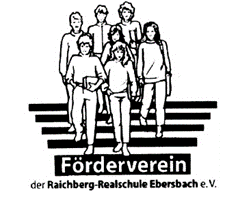 Liebe Mitglieder des Fördervereins der Raichberg-Realschule,ich lade Sie hiermit recht herzlich zu unserer diesjährigen Sitzung des Fördervereins ein.Die Mitgliederversammlung findetam Montag, 25.02.2019um 19:30 Uhrim Raum 109 der Raichberg-Realschulestatt.Es stehen folgende Punkte auf der Tagesordnung:BegrüßungRückblick auf das vergangene JahrStand  laufender ProjekteKassenbericht und Entlastung KassierBasketballfeld – Status FinanzierungMathezirkelDatenschutzgrundverordnungWahlenEntscheidung über neue ProjekteSonstigesIch freue mich, wenn Sie diesen Termin möglich machen können und  an unserer Sitzung teilnehmen.Ihre Vorsitzende des FördervereinsMelanie Breuning